Brandon Axel Ramos Mendez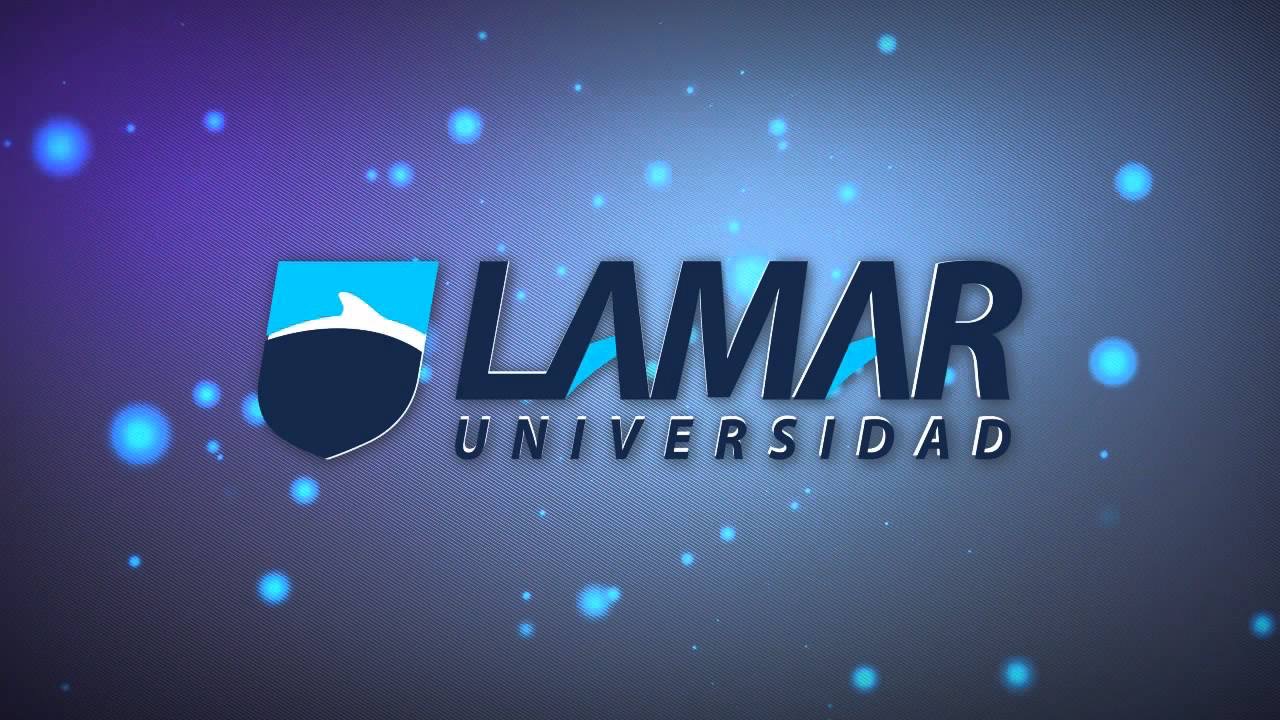 La Empresa3ºA27 Septiembre 2016